Перед запуском и началом эксплуатации элиминейтора ознакомьтесь с настоящим паспортом. В связи с постоянной работой по совершенствованию изделия в конструкцию могут быть внесены изменения, не отраженные в настоящем издании. Элиминейторы торговой марки PUMP ELIMINATE®Для заметок____________________________________________________________________________________________________________________________________________________________________________________________________________________________________________________________________________________________________________________________________________________________________________________________________________________________________________________________________________________________________________________________________________________________________________________________________________________________________________________________________________________________________________________________________________________________________________________________________________________________________________________________________________________________________________________________________________________________________________________________________________________________________________________________________________________________________________________________________________________________________________________________________________________________________________________________________________________________________________________________________________________________________________________________________________________________________________________________________________________________________________________________________________________________________________________________________________________________________________________________________________________________________________________________________________________________________________________________________________________________________________________________________________________________________________________________________________________________________________________________________________________________________________________________________________________________________________________________________________________________________________________________________________________________________________________________________________________________________________________________________________________________________________________________________________________________________________________________________________________________________________________________________________________________________________________________________________________________________________________________________________________________________________________________________________________________________________________________________________________________________________________________________________________________________________________________________________________________________________________________________________________________________________________________________________________________________________________________________________________________________________________________________________________________________________________________________________________________________________________________________________________________________________________________________________________________________________________________________________________________________________________________________________________________________________________________________________________________________________________________________________________________________________________________________________________________________________________________________________________________________________________________________________________________________________________________________________________________________________________________________________________________________________________________________________________________________________________________________________________________________________________________________________________________________________________________________________________________________________________________________________________________________________________________________________________________________________________________________________________________________________________________________________________________________________________________________________________________________________________________________________________________________________________________________________________________________________________________________________________________________Для заметок____________________________________________________________________________________________________________________________________________________________________________________________________________________________________________________________________________________________________________________________________________________________________________________________________________________________________________________________________________________________________________________________________________________________________________________________________________________________________________________________________________________________________________________________________________________________________________________________________________________________________________________________________________________________________________________________________________________________________________________________________________________________________________________________________________________________________________________________________________________________________________________________________________________________________________________________________________________________________________________________________________________________________________________________________________________________________________________________________________________________________________________________________________________________________________________________________________________________________________________________________________________________________________________________________________________________________________________________________________________________________________________________________________________________________________________________________________________________________________________________________________________________________________________________________________________________________________________________________________________________________________________________________________________________________________________________________________________________________________________________________________________________________________________________________________________________________________________________________________________________________________________________________________________________________________________________________________________________________________________________________________________________________________________________________________________________________________________________________________________________________________________________________________________________________________________________________________________________________________________________________________________________________________________________________________________________________________________________________________________________________________________________________________________________________________________________________________________________________________________________________________________________________________________________________________________________________________________________________________________________________________________________________________________________________________________________________________________________________________________________________________________________________________________________________________________________________________________________________________________________________________________________________________________________________________________________________________________________________________________________________________________________________________________________________________________________________________________________________________________________________________________________________________________________________________________________________________________________________________________________________________________________________________________________________________________________________________________________________________________________________________________________________________________________________________________________________________________________________________________________________________________________________________________________________________________________________________________________________________________________________О КОМПАНИИ PIPAL® ChemicalsPIPAL® Chemicals – это итальянско-российское партнерство, объединенное совместным капиталом для представления на российском рынке товаров европейского качества, произведенных на территории Евро Союза (Италия) и Российской Федерации. Товары группы компаний PIPAL® Chemicals выпускаются на 7 заводах в Италии и 2 заводах на территории Российской Федерации.PIPAL FIKUSPIPAL® [пипáль] – «фикус» (итал.), данное растение было выбрано в качестве названия компании не случайно: фикус активно поглощает ядовитые для человека вещества – бензол, фенол, трихлорэтилен и превращает их с помощью специальных ферментов в аминокислоты и сахар.Тем самым основатели хотели подчеркнуть всю важность заботы об окружающей среде, особенно когда речь идет о производстве промышленной и бытовой химии.Предприятия, входящие в Pipal® Chemicals, успешно внедряют инновационные технологии производства и согласно требованиям ЕС, все производственные мощности, выпускающие продукцию, реализуемую Pipal® Chemicals, обеспечиваются постоянным контролем всех производственных процессов, которые сертифицированы согласно международным стандартам менеджмента качества ISO 9001/2000.Наша цельЦель PIPAL® Chemicals: разрабатывать инновационные товары для эффективного решения различного рода задач, в области тепло и водоснабжения, гарантировать простоту их использования, а также безопасность и высокий результат, вести грамотную ценовую политику, сохраняя высокое качество продукта, развиваться и расширять свой ассортимент, учитывая потребности современного рынка. Одной из главных задач для PIPAL® Chemicals является бережное отношение к природе. Мы разрабатываем свою продукцию так, чтобы она не оказывала негативного воздействия на окружающую среду.Наша продукцияКлючевыми направлениями PIPAL® Chemicals являются:- элиминейторы Pump Eliminate®;- профессиональная химия для сервисного обслуживания теплообменного оборудования SteelTEX®;- химические реагенты для инженерных систем широкого профиля HeatGUARDEX®;- клеи гели-герметики торговой марки QuickSPACER®;- теплохладоносители для систем отопления Hot Point® и HeatGUARDEX®.PIPAL® Chemicals, Pump Eliminate®, SteelTEX®, HeatGUARDEX®, QuickSPACER®, Hot Point®Наши преимущества- Современные производственные мощности и исследовательские лаборатории;- Строгий контроль качества и постоянная работа над его повышением;- Отслеживание и максимальное удовлетворение потребностей рынка;- Открытость к плодотворному деловому сотрудничеству;- Индивидуальный подход к каждому клиенту, фокус на его потребностях;- Маркетинговая и рекламная поддержка дилеров.Продукты PIPAL® Chemicals прошли проверку временем, приобрели популярность у широкого круга потребителей и получили высокую оценку специалистов.PIPAL® – Green Chemistry for Lifeтехнический паспорт изделия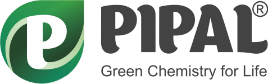 Производитель: Via delle Margherite, 33-27016 Sant’ Alessio Con Vialone (Pavia), Italia, Италия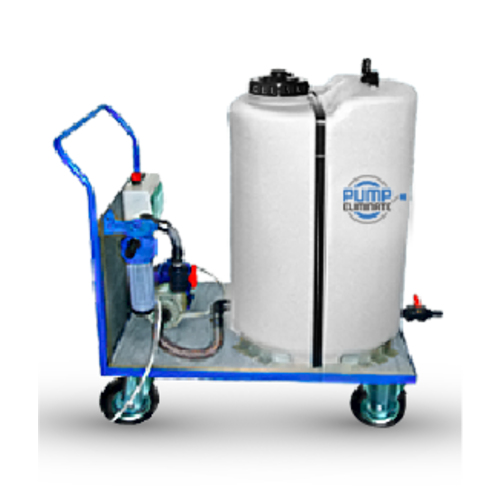 профессиональный элиминейтор®**насосы, бустеры или установки, предназначенные для промывки теплообменников, отопительного оборудования и систем отопления.		Паспорт разработан в соответствии с требованиями ГОСТ 2.601технический паспорт изделиятехнический паспорт изделиятехнический паспорт изделияПаспорт разработан в соответствии с требованиями ГОСТ 2.601Паспорт разработан в соответствии с требованиями ГОСТ 2.601Паспорт разработан в соответствии с требованиями ГОСТ 2.601технический паспорт изделиятехнический паспорт изделиятехнический паспорт изделияНазначение и область примененияПрофессиональный элиминейтор PUMP ELIMINATE® 200 PROF V4V предназначен для РЕКОМЕНДУЕМ: Для промывки систем отопления использовать реагенты торговых марок HeatGUARDEX®!РЕКОМЕНДУЕМ: Для промывки теплообменников использовать реагенты торговой марки SteelTEX®!Обозначение PUMP ELIMINATE® 300 INDUSTRIAL KITТехнические характеристикиНазначение и область примененияПрофессиональный элиминейтор PUMP ELIMINATE® 200 PROF V4V предназначен для РЕКОМЕНДУЕМ: Для промывки систем отопления использовать реагенты торговых марок HeatGUARDEX®!РЕКОМЕНДУЕМ: Для промывки теплообменников использовать реагенты торговой марки SteelTEX®!Обозначение PUMP ELIMINATE® 300 INDUSTRIAL KITТехнические характеристикиНазначение и область примененияПрофессиональный элиминейтор PUMP ELIMINATE® 200 PROF V4V предназначен для РЕКОМЕНДУЕМ: Для промывки систем отопления использовать реагенты торговых марок HeatGUARDEX®!РЕКОМЕНДУЕМ: Для промывки теплообменников использовать реагенты торговой марки SteelTEX®!Обозначение PUMP ELIMINATE® 300 INDUSTRIAL KITТехнические характеристикиПаспорт разработан в соответствии с требованиями ГОСТ 2.60122технический паспорт изделиятехнический паспорт изделиятехнический паспорт изделияМеры безопасностиЭлиминейтор соответствует действующим нормам безопасности, однако эксплуатация установки не по назначению может нанести ущерб здоровью людей и/или материальному имуществу. Перед началом использования установки необходимо внимательно изучить настоящий паспорт, содержащий важную информацию по безопасности, использованию и техническому обслуживанию установки.Перед началом эксплуатации установки необходимо убедиться в отсутствии видимых повреждений электрических кабелей, напорных рукавов, элементов напорной магистрали, электрического пускателя и иных элементов установки.Электрическая безопасность гарантирована только в том случае, если вилка питания установки подключена в розетку с электрическим заземлением. Убедиться в соблюдении этого условия и в случае сомнений провести проверку основного оборудования здания квалифицированным специалистом по электробезопасности.ВНИМАНИЕ: Производитель не несет никакой ответственности за ущерб, вызванный перебоями или отсутствием кабеля заземления или нарушением любого из требований, указанных в настоящем паспорте. Ремонт вне сервисного центра производителя может создать для пользователя непредусмотренные опасности, в отношении которых производитель не несет никакой ответственности!Эксплуатационные характеристикиНа графике 1 приведены обобщенные характеристики насосных установок.Пронумерованные цифрами 2,3,4,5 графики относятся соответственно к 2 ,3, 4 и 5-ступенчатым насосам, на базе которых изготавливаются установки.Для установки PUMP ELIMINATE® 300 INDUSTRIAL KIT см. характеристику 5 (насос 5- ступенчатый)H-Q – рабочая характеристика установкиP1 – характеристика мощности кВт/1 ступень (насос 5- ступенчатый)ɳ - характеристика КПД установкиРисунок 3. Обобщенные эксплуатационные характеристикиМеры безопасностиЭлиминейтор соответствует действующим нормам безопасности, однако эксплуатация установки не по назначению может нанести ущерб здоровью людей и/или материальному имуществу. Перед началом использования установки необходимо внимательно изучить настоящий паспорт, содержащий важную информацию по безопасности, использованию и техническому обслуживанию установки.Перед началом эксплуатации установки необходимо убедиться в отсутствии видимых повреждений электрических кабелей, напорных рукавов, элементов напорной магистрали, электрического пускателя и иных элементов установки.Электрическая безопасность гарантирована только в том случае, если вилка питания установки подключена в розетку с электрическим заземлением. Убедиться в соблюдении этого условия и в случае сомнений провести проверку основного оборудования здания квалифицированным специалистом по электробезопасности.ВНИМАНИЕ: Производитель не несет никакой ответственности за ущерб, вызванный перебоями или отсутствием кабеля заземления или нарушением любого из требований, указанных в настоящем паспорте. Ремонт вне сервисного центра производителя может создать для пользователя непредусмотренные опасности, в отношении которых производитель не несет никакой ответственности!Эксплуатационные характеристикиНа графике 1 приведены обобщенные характеристики насосных установок.Пронумерованные цифрами 2,3,4,5 графики относятся соответственно к 2 ,3, 4 и 5-ступенчатым насосам, на базе которых изготавливаются установки.Для установки PUMP ELIMINATE® 300 INDUSTRIAL KIT см. характеристику 5 (насос 5- ступенчатый)H-Q – рабочая характеристика установкиP1 – характеристика мощности кВт/1 ступень (насос 5- ступенчатый)ɳ - характеристика КПД установкиРисунок 3. Обобщенные эксплуатационные характеристикиМеры безопасностиЭлиминейтор соответствует действующим нормам безопасности, однако эксплуатация установки не по назначению может нанести ущерб здоровью людей и/или материальному имуществу. Перед началом использования установки необходимо внимательно изучить настоящий паспорт, содержащий важную информацию по безопасности, использованию и техническому обслуживанию установки.Перед началом эксплуатации установки необходимо убедиться в отсутствии видимых повреждений электрических кабелей, напорных рукавов, элементов напорной магистрали, электрического пускателя и иных элементов установки.Электрическая безопасность гарантирована только в том случае, если вилка питания установки подключена в розетку с электрическим заземлением. Убедиться в соблюдении этого условия и в случае сомнений провести проверку основного оборудования здания квалифицированным специалистом по электробезопасности.ВНИМАНИЕ: Производитель не несет никакой ответственности за ущерб, вызванный перебоями или отсутствием кабеля заземления или нарушением любого из требований, указанных в настоящем паспорте. Ремонт вне сервисного центра производителя может создать для пользователя непредусмотренные опасности, в отношении которых производитель не несет никакой ответственности!Эксплуатационные характеристикиНа графике 1 приведены обобщенные характеристики насосных установок.Пронумерованные цифрами 2,3,4,5 графики относятся соответственно к 2 ,3, 4 и 5-ступенчатым насосам, на базе которых изготавливаются установки.Для установки PUMP ELIMINATE® 300 INDUSTRIAL KIT см. характеристику 5 (насос 5- ступенчатый)H-Q – рабочая характеристика установкиP1 – характеристика мощности кВт/1 ступень (насос 5- ступенчатый)ɳ - характеристика КПД установкиРисунок 3. Обобщенные эксплуатационные характеристикиПаспорт разработан в соответствии с требованиями ГОСТ 2.60133технический паспорт изделиятехнический паспорт изделиятехнический паспорт изделияКомплект поставкиОписание конструкцииЭлиминейтор PUMP ELIMINATE® 300 INDUSTRIAL KIT состоит из центробежного самовсасывающего насоса 1, соединенного общим валом с электромотором, закрепленного на металлической раме, имеющей съемную ручку 10 для транспортировки в легковом автомобиле.Всасывающий рукав 8 обеспечивает поступление промывочной жидкости в насос из емкости, в качестве которой может использоваться пластиковая бочка объемом не менее 150 литров с обязательным наличием пластиковой крышки и всасывающего сетчатого фильтра на конце всасывающего рукава.На выходном патрубке насоса 1 закреплена напорная магистраль 2, содержащая манометр давления 3, отвод для подсоединения воздушного компрессора 4, четырехходовой клапан реверса потока 5.Напорные рукава соединяются с напорной магистралью на металлических хомутах к шаровым кранам 6, которые позволяют отсекать промываемое оборудование или систему отопления, находящиеся под напором, от насосной установки во время остановки насоса.Включение / выключение установки осуществляется посредством нажатия соответственно зеленой и красной кнопок, находящихся на пластиковой крышке корпусе электромагнитного пускателя.Регулирование давления в промываемой системе осуществляется путем поворота ручки четырехходового клапана из крайних положений в средние с контролем согласно цифрам и рискам на корпусе клапана. Перевод положения рукоятки клапана из одного крайнего положения в другое обеспечивает смену направления потока. Например, если ручка клапана находилась в крайнем левом положении, перевод ручки клапана в крайнее правое положение изменит направление подачи промывочной жидкости.Установка соединяется с буферным баком при помощи вакуумного шланга (магистраль всасывания) и напорного рукава (магистраль возврата от промываемой системы в бак). Комплект поставкиОписание конструкцииЭлиминейтор PUMP ELIMINATE® 300 INDUSTRIAL KIT состоит из центробежного самовсасывающего насоса 1, соединенного общим валом с электромотором, закрепленного на металлической раме, имеющей съемную ручку 10 для транспортировки в легковом автомобиле.Всасывающий рукав 8 обеспечивает поступление промывочной жидкости в насос из емкости, в качестве которой может использоваться пластиковая бочка объемом не менее 150 литров с обязательным наличием пластиковой крышки и всасывающего сетчатого фильтра на конце всасывающего рукава.На выходном патрубке насоса 1 закреплена напорная магистраль 2, содержащая манометр давления 3, отвод для подсоединения воздушного компрессора 4, четырехходовой клапан реверса потока 5.Напорные рукава соединяются с напорной магистралью на металлических хомутах к шаровым кранам 6, которые позволяют отсекать промываемое оборудование или систему отопления, находящиеся под напором, от насосной установки во время остановки насоса.Включение / выключение установки осуществляется посредством нажатия соответственно зеленой и красной кнопок, находящихся на пластиковой крышке корпусе электромагнитного пускателя.Регулирование давления в промываемой системе осуществляется путем поворота ручки четырехходового клапана из крайних положений в средние с контролем согласно цифрам и рискам на корпусе клапана. Перевод положения рукоятки клапана из одного крайнего положения в другое обеспечивает смену направления потока. Например, если ручка клапана находилась в крайнем левом положении, перевод ручки клапана в крайнее правое положение изменит направление подачи промывочной жидкости.Установка соединяется с буферным баком при помощи вакуумного шланга (магистраль всасывания) и напорного рукава (магистраль возврата от промываемой системы в бак). Комплект поставкиОписание конструкцииЭлиминейтор PUMP ELIMINATE® 300 INDUSTRIAL KIT состоит из центробежного самовсасывающего насоса 1, соединенного общим валом с электромотором, закрепленного на металлической раме, имеющей съемную ручку 10 для транспортировки в легковом автомобиле.Всасывающий рукав 8 обеспечивает поступление промывочной жидкости в насос из емкости, в качестве которой может использоваться пластиковая бочка объемом не менее 150 литров с обязательным наличием пластиковой крышки и всасывающего сетчатого фильтра на конце всасывающего рукава.На выходном патрубке насоса 1 закреплена напорная магистраль 2, содержащая манометр давления 3, отвод для подсоединения воздушного компрессора 4, четырехходовой клапан реверса потока 5.Напорные рукава соединяются с напорной магистралью на металлических хомутах к шаровым кранам 6, которые позволяют отсекать промываемое оборудование или систему отопления, находящиеся под напором, от насосной установки во время остановки насоса.Включение / выключение установки осуществляется посредством нажатия соответственно зеленой и красной кнопок, находящихся на пластиковой крышке корпусе электромагнитного пускателя.Регулирование давления в промываемой системе осуществляется путем поворота ручки четырехходового клапана из крайних положений в средние с контролем согласно цифрам и рискам на корпусе клапана. Перевод положения рукоятки клапана из одного крайнего положения в другое обеспечивает смену направления потока. Например, если ручка клапана находилась в крайнем левом положении, перевод ручки клапана в крайнее правое положение изменит направление подачи промывочной жидкости.Установка соединяется с буферным баком при помощи вакуумного шланга (магистраль всасывания) и напорного рукава (магистраль возврата от промываемой системы в бак). Паспорт разработан в соответствии с требованиями ГОСТ 2.60144технический паспорт изделиятехнический паспорт изделиятехнический паспорт изделияРуководство по эксплуатацииОтключить промываемое оборудование / систему отопления, проверить герметичность запорно-регулирующей арматуры.Соединить передвижную установку с неподвижной емкостью при помощи самовсасывающего вакуумного шланга (подсоединяется одним концом к нижнему штуцеру буферного бака, второй конец зафиксирован на всасывающем патрубке центробежного насоса, с его торца) и напорного возвратного рукава (подсоединяется к верхнему штуцеру буферного бака, второй конец зафиксирован на четырехходовом клапане на патрубке, расположенном по линии напора).Перекрыть шаровые краны напорных магистралей и подсоединить напорные рукава к входному и выходному патрубкам очищаемого оборудования таким образом, чтобы создать замкнутый контур, в котором будет циркулировать промывочный раствор.ВНИМАНИЕ: Не перепутайте местами напорные рукава - 2 шт., предназначенные для подсоединения к системе отопления (подсоединенные одним концом к боковым сторонам относительно линии напора четырехходового клапана) и предназначенный для возврата потока напорный рукав – 1 шт. (подсоединяемый к верхнему штуцеру буферного бака)!РЕКОМЕНДУЕМ: Подключение к системе выполнять через патрубки диаметром G = 1” и более!При планируемом избыточном давлении в промываемой системе по манометру не более 4,0 кгс/см2 допускается производить присоединение через патрубки диаметром G = ¾”.ВНИМАНИЕ: Запрещается присоединение к системе через патрубки G = ½” и менее, во избежание срыва напорного рукава!Установить рукоятку четырехходового клапана в полукрайнее положение (левое или правое, ориентироваться на деление) в зависимости от того в какую сторону требуется обеспечить направление потока моющего раствора. Не рекомендуется без необходимости устанавливать рукоятку в крайнее положение во избежание создания максимального давления в промываемой системе, что может привести к потере герметичности и протечкам системы. Убедиться в чистоте сетчатого фильтра в буферной емкости. при необходимости выкрутить и промыть.ВНИМАНИЕ: Насос установки создает избыточное давление в напорной магистрали до 7 бар (7,5 кгс/см2). Убедитесь в крепости соединения металлических хомутов и невозможности осевого смещения шлангов, во избежание срыва шлангов во время работы и получения химических ожогов или иных травм эксплуатирующим персоналом!Приготовить промывочный раствор для удаления отложений, соблюдая правила техники безопасности при работе с химическими реагентами во избежание химических ожогов. Соблюдать концентрации моющего раствора, рекомендованные производителем реагентов и настоящим паспортом.ВНИМАНИЕ: При приготовлении моющих растворов обязательно используйте защитные очки, резиновые перчатки и стойкую к химическим веществам одежду. Избегайте вдыхания вредных паров. обеспечьте хорошую вентиляцию помещения. Не проводите работы в помещениях без организованной вентиляции!Подсоединить вилку насоса к сети питания 220 В с заземлением.Руководство по эксплуатацииОтключить промываемое оборудование / систему отопления, проверить герметичность запорно-регулирующей арматуры.Соединить передвижную установку с неподвижной емкостью при помощи самовсасывающего вакуумного шланга (подсоединяется одним концом к нижнему штуцеру буферного бака, второй конец зафиксирован на всасывающем патрубке центробежного насоса, с его торца) и напорного возвратного рукава (подсоединяется к верхнему штуцеру буферного бака, второй конец зафиксирован на четырехходовом клапане на патрубке, расположенном по линии напора).Перекрыть шаровые краны напорных магистралей и подсоединить напорные рукава к входному и выходному патрубкам очищаемого оборудования таким образом, чтобы создать замкнутый контур, в котором будет циркулировать промывочный раствор.ВНИМАНИЕ: Не перепутайте местами напорные рукава - 2 шт., предназначенные для подсоединения к системе отопления (подсоединенные одним концом к боковым сторонам относительно линии напора четырехходового клапана) и предназначенный для возврата потока напорный рукав – 1 шт. (подсоединяемый к верхнему штуцеру буферного бака)!РЕКОМЕНДУЕМ: Подключение к системе выполнять через патрубки диаметром G = 1” и более!При планируемом избыточном давлении в промываемой системе по манометру не более 4,0 кгс/см2 допускается производить присоединение через патрубки диаметром G = ¾”.ВНИМАНИЕ: Запрещается присоединение к системе через патрубки G = ½” и менее, во избежание срыва напорного рукава!Установить рукоятку четырехходового клапана в полукрайнее положение (левое или правое, ориентироваться на деление) в зависимости от того в какую сторону требуется обеспечить направление потока моющего раствора. Не рекомендуется без необходимости устанавливать рукоятку в крайнее положение во избежание создания максимального давления в промываемой системе, что может привести к потере герметичности и протечкам системы. Убедиться в чистоте сетчатого фильтра в буферной емкости. при необходимости выкрутить и промыть.ВНИМАНИЕ: Насос установки создает избыточное давление в напорной магистрали до 7 бар (7,5 кгс/см2). Убедитесь в крепости соединения металлических хомутов и невозможности осевого смещения шлангов, во избежание срыва шлангов во время работы и получения химических ожогов или иных травм эксплуатирующим персоналом!Приготовить промывочный раствор для удаления отложений, соблюдая правила техники безопасности при работе с химическими реагентами во избежание химических ожогов. Соблюдать концентрации моющего раствора, рекомендованные производителем реагентов и настоящим паспортом.ВНИМАНИЕ: При приготовлении моющих растворов обязательно используйте защитные очки, резиновые перчатки и стойкую к химическим веществам одежду. Избегайте вдыхания вредных паров. обеспечьте хорошую вентиляцию помещения. Не проводите работы в помещениях без организованной вентиляции!Подсоединить вилку насоса к сети питания 220 В с заземлением.Руководство по эксплуатацииОтключить промываемое оборудование / систему отопления, проверить герметичность запорно-регулирующей арматуры.Соединить передвижную установку с неподвижной емкостью при помощи самовсасывающего вакуумного шланга (подсоединяется одним концом к нижнему штуцеру буферного бака, второй конец зафиксирован на всасывающем патрубке центробежного насоса, с его торца) и напорного возвратного рукава (подсоединяется к верхнему штуцеру буферного бака, второй конец зафиксирован на четырехходовом клапане на патрубке, расположенном по линии напора).Перекрыть шаровые краны напорных магистралей и подсоединить напорные рукава к входному и выходному патрубкам очищаемого оборудования таким образом, чтобы создать замкнутый контур, в котором будет циркулировать промывочный раствор.ВНИМАНИЕ: Не перепутайте местами напорные рукава - 2 шт., предназначенные для подсоединения к системе отопления (подсоединенные одним концом к боковым сторонам относительно линии напора четырехходового клапана) и предназначенный для возврата потока напорный рукав – 1 шт. (подсоединяемый к верхнему штуцеру буферного бака)!РЕКОМЕНДУЕМ: Подключение к системе выполнять через патрубки диаметром G = 1” и более!При планируемом избыточном давлении в промываемой системе по манометру не более 4,0 кгс/см2 допускается производить присоединение через патрубки диаметром G = ¾”.ВНИМАНИЕ: Запрещается присоединение к системе через патрубки G = ½” и менее, во избежание срыва напорного рукава!Установить рукоятку четырехходового клапана в полукрайнее положение (левое или правое, ориентироваться на деление) в зависимости от того в какую сторону требуется обеспечить направление потока моющего раствора. Не рекомендуется без необходимости устанавливать рукоятку в крайнее положение во избежание создания максимального давления в промываемой системе, что может привести к потере герметичности и протечкам системы. Убедиться в чистоте сетчатого фильтра в буферной емкости. при необходимости выкрутить и промыть.ВНИМАНИЕ: Насос установки создает избыточное давление в напорной магистрали до 7 бар (7,5 кгс/см2). Убедитесь в крепости соединения металлических хомутов и невозможности осевого смещения шлангов, во избежание срыва шлангов во время работы и получения химических ожогов или иных травм эксплуатирующим персоналом!Приготовить промывочный раствор для удаления отложений, соблюдая правила техники безопасности при работе с химическими реагентами во избежание химических ожогов. Соблюдать концентрации моющего раствора, рекомендованные производителем реагентов и настоящим паспортом.ВНИМАНИЕ: При приготовлении моющих растворов обязательно используйте защитные очки, резиновые перчатки и стойкую к химическим веществам одежду. Избегайте вдыхания вредных паров. обеспечьте хорошую вентиляцию помещения. Не проводите работы в помещениях без организованной вентиляции!Подсоединить вилку насоса к сети питания 220 В с заземлением.Паспорт разработан в соответствии с требованиями ГОСТ 2.60155технический паспорт изделиятехнический паспорт изделиятехнический паспорт изделияВключить насос для промывки системы. Плавно открыть одновременно оба вентиля. Дождаться прохождения моющего раствора по системе и выхода раствора в буферный бак (пластиковая бочка объемом не менее 150 литров). После чего проконтролировать давление по манометру.РЕКОМЕНДУЕМ: При недостаточном давлении поворачивать рукоятку клапана ближе к крайнему положению до достижения требуемого давления!ВНИМАНИЕ: При удалении накипи крышка буферного бака должна быть приоткрыта для вентиляции газов, образующихся при очистке системы (углекислый газ)!За ходом процесса удаления накипи можно следить по цвету раствора в буфером баке и присутствию газов, а также измеряя рН раствора одноразовыми индикаторными полосками.Режим и продолжительность промывки подбирается в зависимости от типа загрязнений и материалам промываемой системы.Для более эффективной очистки используйте реверс и воздушный компрессор.Режим промывки и параметры газовоздушной смеси подбираются по РД 34.20.327 «Методические указания по гидропневматической промывке водяных тепловых сетей».При использовании воздушного компрессора следите за тем чтобы давление воздуха по манометру компрессора было на 1,0-1,5 кгс/см2 выше чем давление по манометру установки. В противном случае промывающая жидкость начнет перетекать в ресивер компрессора и может вызвать его повреждения.Остановка установки в процессе промывки допускается с одновременным закрытием шаровых кранов в магистрали подачи во избежание переполнения буферного бака.После завершения процедуры выключите насос, подсоедините один шланг на слив в заранее предусмотренную емкость и переключите четырехходовым клапаном подачу насоса в емкость. Выкачать отработанный раствор из системы и емкости. ВНИМАНИЕ! Утилизация отработанного раствора зависит от его химического состава. Биоразлагаемые растворы можно сливать в хозяйственно бытовую канализацию. Нельзя сливать растворы в септики, во избежание гибели бактерий!После слива из системы моющего раствора на основе неорганических кислот следует промыть систему и насос проточной водой и раствором нейтрализатора остаточной кислотности до нейтрального рН, что следует проконтролировать одноразовыми pH полосками.РЕКОМЕНДУЕМ: Для нейтрализации остаточной кислотности использовать средства торговой марки SteelTEX®!ВНИМАНИЕ: Производитель установки не несет никакой ответственности в случае наличия повреждений, возникших с течением времени, из-за того, что пользователь не промыл систему и не провел нейтрализацию моющего раствора согласно вышеуказанным рекомендациям!Закрыть запорно-регулирующую арматуру промываемой системы, после чего отсоедините насос и провести опрессовку промытой системы.Включить насос для промывки системы. Плавно открыть одновременно оба вентиля. Дождаться прохождения моющего раствора по системе и выхода раствора в буферный бак (пластиковая бочка объемом не менее 150 литров). После чего проконтролировать давление по манометру.РЕКОМЕНДУЕМ: При недостаточном давлении поворачивать рукоятку клапана ближе к крайнему положению до достижения требуемого давления!ВНИМАНИЕ: При удалении накипи крышка буферного бака должна быть приоткрыта для вентиляции газов, образующихся при очистке системы (углекислый газ)!За ходом процесса удаления накипи можно следить по цвету раствора в буфером баке и присутствию газов, а также измеряя рН раствора одноразовыми индикаторными полосками.Режим и продолжительность промывки подбирается в зависимости от типа загрязнений и материалам промываемой системы.Для более эффективной очистки используйте реверс и воздушный компрессор.Режим промывки и параметры газовоздушной смеси подбираются по РД 34.20.327 «Методические указания по гидропневматической промывке водяных тепловых сетей».При использовании воздушного компрессора следите за тем чтобы давление воздуха по манометру компрессора было на 1,0-1,5 кгс/см2 выше чем давление по манометру установки. В противном случае промывающая жидкость начнет перетекать в ресивер компрессора и может вызвать его повреждения.Остановка установки в процессе промывки допускается с одновременным закрытием шаровых кранов в магистрали подачи во избежание переполнения буферного бака.После завершения процедуры выключите насос, подсоедините один шланг на слив в заранее предусмотренную емкость и переключите четырехходовым клапаном подачу насоса в емкость. Выкачать отработанный раствор из системы и емкости. ВНИМАНИЕ! Утилизация отработанного раствора зависит от его химического состава. Биоразлагаемые растворы можно сливать в хозяйственно бытовую канализацию. Нельзя сливать растворы в септики, во избежание гибели бактерий!После слива из системы моющего раствора на основе неорганических кислот следует промыть систему и насос проточной водой и раствором нейтрализатора остаточной кислотности до нейтрального рН, что следует проконтролировать одноразовыми pH полосками.РЕКОМЕНДУЕМ: Для нейтрализации остаточной кислотности использовать средства торговой марки SteelTEX®!ВНИМАНИЕ: Производитель установки не несет никакой ответственности в случае наличия повреждений, возникших с течением времени, из-за того, что пользователь не промыл систему и не провел нейтрализацию моющего раствора согласно вышеуказанным рекомендациям!Закрыть запорно-регулирующую арматуру промываемой системы, после чего отсоедините насос и провести опрессовку промытой системы.Включить насос для промывки системы. Плавно открыть одновременно оба вентиля. Дождаться прохождения моющего раствора по системе и выхода раствора в буферный бак (пластиковая бочка объемом не менее 150 литров). После чего проконтролировать давление по манометру.РЕКОМЕНДУЕМ: При недостаточном давлении поворачивать рукоятку клапана ближе к крайнему положению до достижения требуемого давления!ВНИМАНИЕ: При удалении накипи крышка буферного бака должна быть приоткрыта для вентиляции газов, образующихся при очистке системы (углекислый газ)!За ходом процесса удаления накипи можно следить по цвету раствора в буфером баке и присутствию газов, а также измеряя рН раствора одноразовыми индикаторными полосками.Режим и продолжительность промывки подбирается в зависимости от типа загрязнений и материалам промываемой системы.Для более эффективной очистки используйте реверс и воздушный компрессор.Режим промывки и параметры газовоздушной смеси подбираются по РД 34.20.327 «Методические указания по гидропневматической промывке водяных тепловых сетей».При использовании воздушного компрессора следите за тем чтобы давление воздуха по манометру компрессора было на 1,0-1,5 кгс/см2 выше чем давление по манометру установки. В противном случае промывающая жидкость начнет перетекать в ресивер компрессора и может вызвать его повреждения.Остановка установки в процессе промывки допускается с одновременным закрытием шаровых кранов в магистрали подачи во избежание переполнения буферного бака.После завершения процедуры выключите насос, подсоедините один шланг на слив в заранее предусмотренную емкость и переключите четырехходовым клапаном подачу насоса в емкость. Выкачать отработанный раствор из системы и емкости. ВНИМАНИЕ! Утилизация отработанного раствора зависит от его химического состава. Биоразлагаемые растворы можно сливать в хозяйственно бытовую канализацию. Нельзя сливать растворы в септики, во избежание гибели бактерий!После слива из системы моющего раствора на основе неорганических кислот следует промыть систему и насос проточной водой и раствором нейтрализатора остаточной кислотности до нейтрального рН, что следует проконтролировать одноразовыми pH полосками.РЕКОМЕНДУЕМ: Для нейтрализации остаточной кислотности использовать средства торговой марки SteelTEX®!ВНИМАНИЕ: Производитель установки не несет никакой ответственности в случае наличия повреждений, возникших с течением времени, из-за того, что пользователь не промыл систему и не провел нейтрализацию моющего раствора согласно вышеуказанным рекомендациям!Закрыть запорно-регулирующую арматуру промываемой системы, после чего отсоедините насос и провести опрессовку промытой системы.Паспорт разработан в соответствии с требованиями ГОСТ 2.60166технический паспорт изделиятехнический паспорт изделиятехнический паспорт изделияУсловия хранения и транспортировкиИзделия должны храниться по условиям хранения З по ГОСТ 15150.Транспортировка изделий должна осуществляться в соответствии с условиями 5 ГОСТ 15150.внимание: Промерзание насоса может привести к его поломке!Осуществлять транспортировку элиминейтора только в горизонтальном положении и с пустым баком!Утилизация Утилизация изделия (переплавка, захоронение, перепродажа) производится в порядке, установленном Законом РФ от 04 мая 1999 г. № 96 – ФЗ «Об охране атмосферного воздуха» (с изменениями на 27.12.2009), от 24 июня 1998 г. № 89 – ФЗ (в редакции с 01.01.2010 г.) «Об отходах производства и потребления», от 10 января 2002 г. № 7 – ФЗ «Об охране окружающей среды», а также другими российскими и региональными нормами, актами, правилами, распоряжениями и пр., принятыми во исполнение указанных законов.Гарантийные обязательства Изготовитель гарантирует соответствие изделия требованиям безопасности, при условии соблюдения потребителем правил использования, транспортировки, хранения, монтажа и эксплуатации.Гарантия выдается на 1 год с момента реализации элиминейтора поставщиком.Гарантия распространяется на все дефекты, возникшие по вине завода-изготовителя.Гарантия не распространяется на дефекты, возникшие в случаях:– использование сторонних химических реагентов, в качестве которых не может быть уверен производитель оборудования PUMP ELIMINATE®;– нарушения паспортных режимов хранения, монтажа, испытания, эксплуатации и обслуживания;– ненадлежащей транспортировки и погрузо-разгрузочных работ;– использование химических реагентов в недоступных концентрациях;– хранение химии в баке элиминейтора (до и после процедуры промывки);– наличие повреждений, вызванных пожаром, стихией, форс-мажорными обстоятельствами;– повреждений, вызванных неправильными действиями потребителя;– наличия следов постороннего вмешательства в конструкцию изделия или попыток самостоятельного ремонта оборудования.Производитель оставляет за собой право внесения изменений в конструкцию, улучшающее качество изделия при сохранении основных эксплуатационных характеристик.Условия гарантийного обслуживанияПретензии к качеству товара могут быть предъявлены в течение гарантийного срока. Неисправные изделия в течение гарантийного срока ремонтируются или обмениваются на новые бесплатно. Решение о замене или ремонте изделия принимает сервисный центр. Заменое изделие или его части, полученные в результате ремонта, переходят в собственность сервисного центра.В случае необоснованности претензии, затраты на диагностику и экспертизу изделия оплачиваются Покупателем.Изделия принимаются в гарантийный ремонт (а также при возврате) полностью укомплектованными.Условия хранения и транспортировкиИзделия должны храниться по условиям хранения З по ГОСТ 15150.Транспортировка изделий должна осуществляться в соответствии с условиями 5 ГОСТ 15150.внимание: Промерзание насоса может привести к его поломке!Осуществлять транспортировку элиминейтора только в горизонтальном положении и с пустым баком!Утилизация Утилизация изделия (переплавка, захоронение, перепродажа) производится в порядке, установленном Законом РФ от 04 мая 1999 г. № 96 – ФЗ «Об охране атмосферного воздуха» (с изменениями на 27.12.2009), от 24 июня 1998 г. № 89 – ФЗ (в редакции с 01.01.2010 г.) «Об отходах производства и потребления», от 10 января 2002 г. № 7 – ФЗ «Об охране окружающей среды», а также другими российскими и региональными нормами, актами, правилами, распоряжениями и пр., принятыми во исполнение указанных законов.Гарантийные обязательства Изготовитель гарантирует соответствие изделия требованиям безопасности, при условии соблюдения потребителем правил использования, транспортировки, хранения, монтажа и эксплуатации.Гарантия выдается на 1 год с момента реализации элиминейтора поставщиком.Гарантия распространяется на все дефекты, возникшие по вине завода-изготовителя.Гарантия не распространяется на дефекты, возникшие в случаях:– использование сторонних химических реагентов, в качестве которых не может быть уверен производитель оборудования PUMP ELIMINATE®;– нарушения паспортных режимов хранения, монтажа, испытания, эксплуатации и обслуживания;– ненадлежащей транспортировки и погрузо-разгрузочных работ;– использование химических реагентов в недоступных концентрациях;– хранение химии в баке элиминейтора (до и после процедуры промывки);– наличие повреждений, вызванных пожаром, стихией, форс-мажорными обстоятельствами;– повреждений, вызванных неправильными действиями потребителя;– наличия следов постороннего вмешательства в конструкцию изделия или попыток самостоятельного ремонта оборудования.Производитель оставляет за собой право внесения изменений в конструкцию, улучшающее качество изделия при сохранении основных эксплуатационных характеристик.Условия гарантийного обслуживанияПретензии к качеству товара могут быть предъявлены в течение гарантийного срока. Неисправные изделия в течение гарантийного срока ремонтируются или обмениваются на новые бесплатно. Решение о замене или ремонте изделия принимает сервисный центр. Заменое изделие или его части, полученные в результате ремонта, переходят в собственность сервисного центра.В случае необоснованности претензии, затраты на диагностику и экспертизу изделия оплачиваются Покупателем.Изделия принимаются в гарантийный ремонт (а также при возврате) полностью укомплектованными.Условия хранения и транспортировкиИзделия должны храниться по условиям хранения З по ГОСТ 15150.Транспортировка изделий должна осуществляться в соответствии с условиями 5 ГОСТ 15150.внимание: Промерзание насоса может привести к его поломке!Осуществлять транспортировку элиминейтора только в горизонтальном положении и с пустым баком!Утилизация Утилизация изделия (переплавка, захоронение, перепродажа) производится в порядке, установленном Законом РФ от 04 мая 1999 г. № 96 – ФЗ «Об охране атмосферного воздуха» (с изменениями на 27.12.2009), от 24 июня 1998 г. № 89 – ФЗ (в редакции с 01.01.2010 г.) «Об отходах производства и потребления», от 10 января 2002 г. № 7 – ФЗ «Об охране окружающей среды», а также другими российскими и региональными нормами, актами, правилами, распоряжениями и пр., принятыми во исполнение указанных законов.Гарантийные обязательства Изготовитель гарантирует соответствие изделия требованиям безопасности, при условии соблюдения потребителем правил использования, транспортировки, хранения, монтажа и эксплуатации.Гарантия выдается на 1 год с момента реализации элиминейтора поставщиком.Гарантия распространяется на все дефекты, возникшие по вине завода-изготовителя.Гарантия не распространяется на дефекты, возникшие в случаях:– использование сторонних химических реагентов, в качестве которых не может быть уверен производитель оборудования PUMP ELIMINATE®;– нарушения паспортных режимов хранения, монтажа, испытания, эксплуатации и обслуживания;– ненадлежащей транспортировки и погрузо-разгрузочных работ;– использование химических реагентов в недоступных концентрациях;– хранение химии в баке элиминейтора (до и после процедуры промывки);– наличие повреждений, вызванных пожаром, стихией, форс-мажорными обстоятельствами;– повреждений, вызванных неправильными действиями потребителя;– наличия следов постороннего вмешательства в конструкцию изделия или попыток самостоятельного ремонта оборудования.Производитель оставляет за собой право внесения изменений в конструкцию, улучшающее качество изделия при сохранении основных эксплуатационных характеристик.Условия гарантийного обслуживанияПретензии к качеству товара могут быть предъявлены в течение гарантийного срока. Неисправные изделия в течение гарантийного срока ремонтируются или обмениваются на новые бесплатно. Решение о замене или ремонте изделия принимает сервисный центр. Заменое изделие или его части, полученные в результате ремонта, переходят в собственность сервисного центра.В случае необоснованности претензии, затраты на диагностику и экспертизу изделия оплачиваются Покупателем.Изделия принимаются в гарантийный ремонт (а также при возврате) полностью укомплектованными.Паспорт разработан в соответствии с требованиями ГОСТ 2.601Паспорт разработан в соответствии с требованиями ГОСТ 2.6017технический паспорт изделиятехнический паспорт изделиятехнический паспорт изделияPUMP ELIMINATE 200 PROF V4VPUMP ELIMINATE 200 PROF V4VPUMP ELIMINATE 200 PROF V4VПаспорт разработан в соответствии с требованиями ГОСТ 2.601Паспорт разработан в соответствии с требованиями ГОСТ 2.6018технический паспорт изделиятехнический паспорт изделиятехнический паспорт изделияГАРАНТИЙНЫЙ ТАЛОН №_______________наименование товара:КОМБИНИРОВАННЫЙ ЭЛИМИНЕЙТОР С РУЧНЫМ РЕВЕРСОМPUMP ELIMINATE®  200 PROF V4VНазвание и адрес торгующей организации____________________________________________________________________________________________________________________________Дата продажи_______________ Подпись продавца_____________________________________С условиями гарантии СОГЛАСЕН:Покупатель________________(подпись)_______________гарантийный срок – двенадцать месяцев (1 год) с даты продажи конечному потребителюПо вопросам гарантийного ремонта, рекламаций и претензий к качеству изделий обращаться по телефону 8 (800) 500 61 10 или оставить заявку по почте office@pipal.ru.comПри предъявлении претензии к качеству товара, покупатель представляет следующие документы:Заявление в произвольной форме, в котором указываются:– название организации или Ф.И.О. покупателя, фактический адрес и контактные телефоны;– краткое описание дефекта. Документ, подтверждающий покупку изделия (накладная, квитанция). Настоящий заполненный гарантийный талон.Отметка о возврате или обмене товара:Дата «___» _____________20___г. Подпись_________________ГАРАНТИЙНЫЙ ТАЛОН №_______________наименование товара:КОМБИНИРОВАННЫЙ ЭЛИМИНЕЙТОР С РУЧНЫМ РЕВЕРСОМPUMP ELIMINATE®  200 PROF V4VНазвание и адрес торгующей организации____________________________________________________________________________________________________________________________Дата продажи_______________ Подпись продавца_____________________________________С условиями гарантии СОГЛАСЕН:Покупатель________________(подпись)_______________гарантийный срок – двенадцать месяцев (1 год) с даты продажи конечному потребителюПо вопросам гарантийного ремонта, рекламаций и претензий к качеству изделий обращаться по телефону 8 (800) 500 61 10 или оставить заявку по почте office@pipal.ru.comПри предъявлении претензии к качеству товара, покупатель представляет следующие документы:Заявление в произвольной форме, в котором указываются:– название организации или Ф.И.О. покупателя, фактический адрес и контактные телефоны;– краткое описание дефекта. Документ, подтверждающий покупку изделия (накладная, квитанция). Настоящий заполненный гарантийный талон.Отметка о возврате или обмене товара:Дата «___» _____________20___г. Подпись_________________ГАРАНТИЙНЫЙ ТАЛОН №_______________наименование товара:КОМБИНИРОВАННЫЙ ЭЛИМИНЕЙТОР С РУЧНЫМ РЕВЕРСОМPUMP ELIMINATE®  200 PROF V4VНазвание и адрес торгующей организации____________________________________________________________________________________________________________________________Дата продажи_______________ Подпись продавца_____________________________________С условиями гарантии СОГЛАСЕН:Покупатель________________(подпись)_______________гарантийный срок – двенадцать месяцев (1 год) с даты продажи конечному потребителюПо вопросам гарантийного ремонта, рекламаций и претензий к качеству изделий обращаться по телефону 8 (800) 500 61 10 или оставить заявку по почте office@pipal.ru.comПри предъявлении претензии к качеству товара, покупатель представляет следующие документы:Заявление в произвольной форме, в котором указываются:– название организации или Ф.И.О. покупателя, фактический адрес и контактные телефоны;– краткое описание дефекта. Документ, подтверждающий покупку изделия (накладная, квитанция). Настоящий заполненный гарантийный талон.Отметка о возврате или обмене товара:Дата «___» _____________20___г. Подпись_________________Паспорт разработан в соответствии с требованиями ГОСТ 2.601Паспорт разработан в соответствии с требованиями ГОСТ 2.6019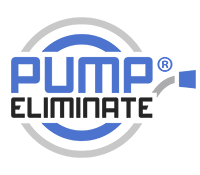 Габариты, мМотор Подсоединение, дюймВысота напора, мПроизводи-тельность, л/часДавление, барТип защитыДлина шлангов, мТемпература раб. среды, °СНаличие реверсаНаличие 3-х ход. кранаОбъем бака, лВес, кгПЕРСОНАЛЬНЫЕ ЭЛИМИНЕЙТОРЫ® С РУЧНЫМ РЕВЕРСОМПЕРСОНАЛЬНЫЕ ЭЛИМИНЕЙТОРЫ® С РУЧНЫМ РЕВЕРСОМПЕРСОНАЛЬНЫЕ ЭЛИМИНЕЙТОРЫ® С РУЧНЫМ РЕВЕРСОМПЕРСОНАЛЬНЫЕ ЭЛИМИНЕЙТОРЫ® С РУЧНЫМ РЕВЕРСОМПЕРСОНАЛЬНЫЕ ЭЛИМИНЕЙТОРЫ® С РУЧНЫМ РЕВЕРСОМПЕРСОНАЛЬНЫЕ ЭЛИМИНЕЙТОРЫ® С РУЧНЫМ РЕВЕРСОМПЕРСОНАЛЬНЫЕ ЭЛИМИНЕЙТОРЫ® С РУЧНЫМ РЕВЕРСОМПЕРСОНАЛЬНЫЕ ЭЛИМИНЕЙТОРЫ® С РУЧНЫМ РЕВЕРСОМПЕРСОНАЛЬНЫЕ ЭЛИМИНЕЙТОРЫ® С РУЧНЫМ РЕВЕРСОМПЕРСОНАЛЬНЫЕ ЭЛИМИНЕЙТОРЫ® С РУЧНЫМ РЕВЕРСОМПЕРСОНАЛЬНЫЕ ЭЛИМИНЕЙТОРЫ® С РУЧНЫМ РЕВЕРСОМПЕРСОНАЛЬНЫЕ ЭЛИМИНЕЙТОРЫ® С РУЧНЫМ РЕВЕРСОМПЕРСОНАЛЬНЫЕ ЭЛИМИНЕЙТОРЫ® С РУЧНЫМ РЕВЕРСОМПЕРСОНАЛЬНЫЕ ЭЛИМИНЕЙТОРЫ® С РУЧНЫМ РЕВЕРСОМPUMP ELIMINATE® 10V4V460х300х300230 В 50 Гц1/2”1026401IP542х2,550 +–106,8PUMP ELIMINATE® 20V4V430х450х300230 В50 Гц1/2”1026401 IP542х2,550+–187,2PUMP ELIMINATE®25V4V500х360х360230 В 50 Гц1/2”1233601,2IP552х2,560+–207,5PUMP ELIMINATE® 30V4V500х350х350230 В 50 Гц1/2”1233601,2IP552х2,560+–228,5PUMP ELIMINATE® 40V4V630х350х350230 В 50 Гц3/4”1240801,2IP552х2,560+–3611PUMP ELIMINATE® 45V4V580х450х300230 В 50 Гц1/2”2054002 IP542х2,550+–3311ПЕРСОНАЛЬНЫЕ ЭЛИМИНЕЙТОРЫ® С АВТОМАТИЧЕСКИМ РЕВЕРСОМПЕРСОНАЛЬНЫЕ ЭЛИМИНЕЙТОРЫ® С АВТОМАТИЧЕСКИМ РЕВЕРСОМПЕРСОНАЛЬНЫЕ ЭЛИМИНЕЙТОРЫ® С АВТОМАТИЧЕСКИМ РЕВЕРСОМПЕРСОНАЛЬНЫЕ ЭЛИМИНЕЙТОРЫ® С АВТОМАТИЧЕСКИМ РЕВЕРСОМПЕРСОНАЛЬНЫЕ ЭЛИМИНЕЙТОРЫ® С АВТОМАТИЧЕСКИМ РЕВЕРСОМПЕРСОНАЛЬНЫЕ ЭЛИМИНЕЙТОРЫ® С АВТОМАТИЧЕСКИМ РЕВЕРСОМПЕРСОНАЛЬНЫЕ ЭЛИМИНЕЙТОРЫ® С АВТОМАТИЧЕСКИМ РЕВЕРСОМПЕРСОНАЛЬНЫЕ ЭЛИМИНЕЙТОРЫ® С АВТОМАТИЧЕСКИМ РЕВЕРСОМПЕРСОНАЛЬНЫЕ ЭЛИМИНЕЙТОРЫ® С АВТОМАТИЧЕСКИМ РЕВЕРСОМПЕРСОНАЛЬНЫЕ ЭЛИМИНЕЙТОРЫ® С АВТОМАТИЧЕСКИМ РЕВЕРСОМПЕРСОНАЛЬНЫЕ ЭЛИМИНЕЙТОРЫ® С АВТОМАТИЧЕСКИМ РЕВЕРСОМПЕРСОНАЛЬНЫЕ ЭЛИМИНЕЙТОРЫ® С АВТОМАТИЧЕСКИМ РЕВЕРСОМПЕРСОНАЛЬНЫЕ ЭЛИМИНЕЙТОРЫ® С АВТОМАТИЧЕСКИМ РЕВЕРСОМПЕРСОНАЛЬНЫЕ ЭЛИМИНЕЙТОРЫ® С АВТОМАТИЧЕСКИМ РЕВЕРСОМPUMP ELIMINATE® 17 SEMIMATIC630х350х350230 В 50 Гц1/2”1023401IP542х2,550 auto–1510PUMP ELIMINATE®27 AUTOMATIC480х350х350230 В50 Гц1/2”1021001 IP542х2,555auto–179PUMP ELIMINATE®47 AUTOMATIC630х400х400230 В 50 Гц1/2”1527001,5IP552х2,555auto–2512ПРОФЕССИОНАЛЬНЫЕ ЭЛИМИНЕЙТОРЫ® С РУЧНЫМ РЕВЕРСОМПРОФЕССИОНАЛЬНЫЕ ЭЛИМИНЕЙТОРЫ® С РУЧНЫМ РЕВЕРСОМПРОФЕССИОНАЛЬНЫЕ ЭЛИМИНЕЙТОРЫ® С РУЧНЫМ РЕВЕРСОМПРОФЕССИОНАЛЬНЫЕ ЭЛИМИНЕЙТОРЫ® С РУЧНЫМ РЕВЕРСОМПРОФЕССИОНАЛЬНЫЕ ЭЛИМИНЕЙТОРЫ® С РУЧНЫМ РЕВЕРСОМПРОФЕССИОНАЛЬНЫЕ ЭЛИМИНЕЙТОРЫ® С РУЧНЫМ РЕВЕРСОМПРОФЕССИОНАЛЬНЫЕ ЭЛИМИНЕЙТОРЫ® С РУЧНЫМ РЕВЕРСОМПРОФЕССИОНАЛЬНЫЕ ЭЛИМИНЕЙТОРЫ® С РУЧНЫМ РЕВЕРСОМПРОФЕССИОНАЛЬНЫЕ ЭЛИМИНЕЙТОРЫ® С РУЧНЫМ РЕВЕРСОМПРОФЕССИОНАЛЬНЫЕ ЭЛИМИНЕЙТОРЫ® С РУЧНЫМ РЕВЕРСОМПРОФЕССИОНАЛЬНЫЕ ЭЛИМИНЕЙТОРЫ® С РУЧНЫМ РЕВЕРСОМПРОФЕССИОНАЛЬНЫЕ ЭЛИМИНЕЙТОРЫ® С РУЧНЫМ РЕВЕРСОМПРОФЕССИОНАЛЬНЫЕ ЭЛИМИНЕЙТОРЫ® С РУЧНЫМ РЕВЕРСОМПРОФЕССИОНАЛЬНЫЕ ЭЛИМИНЕЙТОРЫ® С РУЧНЫМ РЕВЕРСОМPUMP ELIMINATE® 55V4V650х560х370230 В 50 Гц1/2”2054002IP542х2,550 +–4511PUMP ELIMINATE® 130V4V720х530х530230 В50 Гц3/4”1554001,5IP542х2,550+–10015PUMP ELIMINATE® 160V4V910х480х480230 В 50 Гц1”1654001,6IP542х2,570+–11019PUMP ELIMINATE® 190V4V720х530х530230 В 50 Гц1”1890001,8IP542х2,550 +–10016PUMP ELIMINATE®230 V4V850х670х670230 В50 Гц1”1890001,8IP542х2,550+–20018PUMP ELIMINATE®200 PROF V4V1300х1150х750230 В 50 Гц1”2290002,2IP542х2,550+–20090ЭЛИМИНЕЙТОРЫ® ДЛЯ ПРОМЫВКИ СИСТЕМ ОТОПЛЕНИЯЭЛИМИНЕЙТОРЫ® ДЛЯ ПРОМЫВКИ СИСТЕМ ОТОПЛЕНИЯЭЛИМИНЕЙТОРЫ® ДЛЯ ПРОМЫВКИ СИСТЕМ ОТОПЛЕНИЯЭЛИМИНЕЙТОРЫ® ДЛЯ ПРОМЫВКИ СИСТЕМ ОТОПЛЕНИЯЭЛИМИНЕЙТОРЫ® ДЛЯ ПРОМЫВКИ СИСТЕМ ОТОПЛЕНИЯЭЛИМИНЕЙТОРЫ® ДЛЯ ПРОМЫВКИ СИСТЕМ ОТОПЛЕНИЯЭЛИМИНЕЙТОРЫ® ДЛЯ ПРОМЫВКИ СИСТЕМ ОТОПЛЕНИЯЭЛИМИНЕЙТОРЫ® ДЛЯ ПРОМЫВКИ СИСТЕМ ОТОПЛЕНИЯЭЛИМИНЕЙТОРЫ® ДЛЯ ПРОМЫВКИ СИСТЕМ ОТОПЛЕНИЯЭЛИМИНЕЙТОРЫ® ДЛЯ ПРОМЫВКИ СИСТЕМ ОТОПЛЕНИЯЭЛИМИНЕЙТОРЫ® ДЛЯ ПРОМЫВКИ СИСТЕМ ОТОПЛЕНИЯЭЛИМИНЕЙТОРЫ® ДЛЯ ПРОМЫВКИ СИСТЕМ ОТОПЛЕНИЯЭЛИМИНЕЙТОРЫ® ДЛЯ ПРОМЫВКИ СИСТЕМ ОТОПЛЕНИЯЭЛИМИНЕЙТОРЫ® ДЛЯ ПРОМЫВКИ СИСТЕМ ОТОПЛЕНИЯPUMP ELIMINATE®35 FS650х560х370230 В 50 Гц3/4”1554001,5IP542х2,550++3013PUMP ELIMINATE® 50 FS630х350х350230 В50 Гц3/4”1633001,6IP542х2,570++3617PUMP ELIMINATE® 60 FS625х470х290230 В 50 Гц3/4”8033008IP542х2,540–+2015PUMP ELIMINATE® 80 FS1000х400х530230 В 50 Гц1/2”4228204,2IP543,1;2,265––3021PUMP ELIMINATE® 170 FS1070х520х550230 В 50 Гц3/4”4054004IP542х2,540–+3037PUMP ELIMINATE 190 FS1070х580х620230 В 50 Гц3/4”5360005,3IP542х2,540–+4060КОМБИНИРОВАННЫЕ ЭЛИМИНЕЙТОРЫ®КОМБИНИРОВАННЫЕ ЭЛИМИНЕЙТОРЫ®КОМБИНИРОВАННЫЕ ЭЛИМИНЕЙТОРЫ®КОМБИНИРОВАННЫЕ ЭЛИМИНЕЙТОРЫ®КОМБИНИРОВАННЫЕ ЭЛИМИНЕЙТОРЫ®КОМБИНИРОВАННЫЕ ЭЛИМИНЕЙТОРЫ®КОМБИНИРОВАННЫЕ ЭЛИМИНЕЙТОРЫ®КОМБИНИРОВАННЫЕ ЭЛИМИНЕЙТОРЫ®КОМБИНИРОВАННЫЕ ЭЛИМИНЕЙТОРЫ®КОМБИНИРОВАННЫЕ ЭЛИМИНЕЙТОРЫ®КОМБИНИРОВАННЫЕ ЭЛИМИНЕЙТОРЫ®КОМБИНИРОВАННЫЕ ЭЛИМИНЕЙТОРЫ®КОМБИНИРОВАННЫЕ ЭЛИМИНЕЙТОРЫ®КОМБИНИРОВАННЫЕ ЭЛИМИНЕЙТОРЫ®PUMP ELIMINATE® 30 COMBI630х430х430230 В 50 Гц3/4”1536001,5IP542х550+–2817PUMP ELIMINATE®70 COMBI950х400х700230 В50 Гц3/4”1861201,8IP542х550+–4025PUMP ELIMINATE® 110 COMBI910х480х480230 В 50 Гц3/4”1836001,8IP542х570++10019ПРОМЫШЛЕННЫЕ ЭЛИМИНЕЙТОРЫ® ДЛЯ МНОГОКВАРТИРНЫХ ДОМОВПРОМЫШЛЕННЫЕ ЭЛИМИНЕЙТОРЫ® ДЛЯ МНОГОКВАРТИРНЫХ ДОМОВПРОМЫШЛЕННЫЕ ЭЛИМИНЕЙТОРЫ® ДЛЯ МНОГОКВАРТИРНЫХ ДОМОВПРОМЫШЛЕННЫЕ ЭЛИМИНЕЙТОРЫ® ДЛЯ МНОГОКВАРТИРНЫХ ДОМОВПРОМЫШЛЕННЫЕ ЭЛИМИНЕЙТОРЫ® ДЛЯ МНОГОКВАРТИРНЫХ ДОМОВПРОМЫШЛЕННЫЕ ЭЛИМИНЕЙТОРЫ® ДЛЯ МНОГОКВАРТИРНЫХ ДОМОВПРОМЫШЛЕННЫЕ ЭЛИМИНЕЙТОРЫ® ДЛЯ МНОГОКВАРТИРНЫХ ДОМОВПРОМЫШЛЕННЫЕ ЭЛИМИНЕЙТОРЫ® ДЛЯ МНОГОКВАРТИРНЫХ ДОМОВПРОМЫШЛЕННЫЕ ЭЛИМИНЕЙТОРЫ® ДЛЯ МНОГОКВАРТИРНЫХ ДОМОВПРОМЫШЛЕННЫЕ ЭЛИМИНЕЙТОРЫ® ДЛЯ МНОГОКВАРТИРНЫХ ДОМОВПРОМЫШЛЕННЫЕ ЭЛИМИНЕЙТОРЫ® ДЛЯ МНОГОКВАРТИРНЫХ ДОМОВПРОМЫШЛЕННЫЕ ЭЛИМИНЕЙТОРЫ® ДЛЯ МНОГОКВАРТИРНЫХ ДОМОВПРОМЫШЛЕННЫЕ ЭЛИМИНЕЙТОРЫ® ДЛЯ МНОГОКВАРТИРНЫХ ДОМОВПРОМЫШЛЕННЫЕ ЭЛИМИНЕЙТОРЫ® ДЛЯ МНОГОКВАРТИРНЫХ ДОМОВPUMP ELIMINATE® 300 INDUSTRIAL KIT1000х500х1000230 В 50 Гц1”70100007IP442х2,550++4-х ход.20055______________________________качество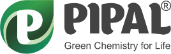 ___________________________________________________________качество_____________________________Центральный офис: БЦ «Смирновский», г. Москва,ул. Смирновская, д. 25, стр. 2, офис 106Тел.: 8 (800) 500-61-10+7 (495) 120-02-82График работы: ПН-ПТ: 9:00-18:00, СБ-ВС: выходныеE-mail: office@pipal.ru.com Website: pipal.ru.com